PHÊ DUYỆT TÀI LIỆUBẢNG THEO DÕI THAY ĐỔI TÀI LIỆUMục đích: Quy định các bước mượn – trả tài liệu tại Thư việnPhạm vi, đối tượng áp dụng: sách, tài liệu, giáo trình tại Trung tâm Thông tin – Thư việnTài liệu viện dẫn: Quy định tổ chức và hoạt động của Trung tâm Thông tin - Thư viện Trường ĐHTĐ Hà Nội.Khái niệm và các chữ viết tắt: Bạn đọc: BĐCán bộ thư viện: CBTVNội dung  Lưu đồ:Cách 1: Sử dụng máy mượn trả tự độngCách 2: CBTV nhận mượn – trả tài liệu Mô tả chi tiết quy trình:Lưu hồ sơỦY BAN NHÂN DÂN THÀNH PHỐ HÀ NỘIĐẠI HỌC THỦ ĐÔ HÀ NỘIỦY BAN NHÂN DÂN THÀNH PHỐ HÀ NỘIĐẠI HỌC THỦ ĐÔ HÀ NỘIỦY BAN NHÂN DÂN THÀNH PHỐ HÀ NỘIĐẠI HỌC THỦ ĐÔ HÀ NỘIQUY TRÌNH QUY TRÌNH MƯỢN – TRẢ TÀI LIỆUQUY TRÌNH QUY TRÌNH MƯỢN – TRẢ TÀI LIỆUQUY TRÌNH QUY TRÌNH MƯỢN – TRẢ TÀI LIỆUMÃ SỐNGÀY HIỆU LỰC: QT.TTTV-02: : QT.TTTV-02: Soạn thảoXem xétPhê duyệtĐinh Thị YếnChuyên viênQuách Hải ĐườngGiám đốc TT TT-TVĐỗ Hồng CườngPhó Hiệu trưởngNgày sửa đổiNội dung thay đổiPhê duyệtNgày hiệu lực10/9/2018Sửa đổi mục 5.1. Lưu đồ và mục 5.2. Mô tả chi tiết quy trìnhỦY BAN NHÂN DÂN THÀNH PHỐ HÀ NỘITRƯỜNG ĐẠI HỌC THỦ ĐÔ HÀ NỘIỦY BAN NHÂN DÂN THÀNH PHỐ HÀ NỘITRƯỜNG ĐẠI HỌC THỦ ĐÔ HÀ NỘIỦY BAN NHÂN DÂN THÀNH PHỐ HÀ NỘITRƯỜNG ĐẠI HỌC THỦ ĐÔ HÀ NỘI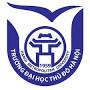 QUY TRÌNHMƯỢN – TRẢ TÀI LIỆUMã số: QT.TTTV-02QUY TRÌNHMƯỢN – TRẢ TÀI LIỆULần ban hành:QUY TRÌNHMƯỢN – TRẢ TÀI LIỆUNgày có hiệu lực:QUY TRÌNHMƯỢN – TRẢ TÀI LIỆUTổng số trang:Trách nhiệmTrình tự công việcHồ sơ/biểu mẫuBạn đọcBạn đọcBạn đọcCBTVHóa đơn mượn tài liệuBạn đọcCBTVBạn đọcBạn đọcBạn đọcCBTVSổ mượn tài liệuCBTVTTNội dung thực hiệnThời gianTrách nhiệmHồ sơ, biểu mẫu1Cách 1: Bạn đọc tra cứu tài liệu thông qua cổng thông tin Thư viện: Thuvien.daihocthudo.edu.vnCách 2: Tra tìm tài liệu trực tiếp tại các giá tài liệuTheo yêu cầu bạn đọcBạn đọc2Mượn tài liệuCách 1: Trực tiếp mượn tài liệu qua máy mượn, trả tự độngCách 2: Mượn trả thông qua cán bộ Thư viện (Bạn đọc ghi đầy đủ các thông tin vào phiếu mượn tài liệu chuyển cho cán bộ TV lấy sách)Bạn đọcMẫu phiếu mượn trả tài liệuHóa đơn mượn trả tài liệu3Cập nhật phần mềm các thông tin mượn tài liệuCBTV tìm tài liệu theo yêu cầu bạn đọc, kiểm tra tình trạng tài liệu và nhập thông tin mượn tài liệu vào phần mềm ILib: quét mã vạch thẻ bạn đọc, mã vạch tài liệu.Ngay sau khi lấy tài liệuCBTV4Giao, nhận sách mượnCách 1: CBTV kiểm tra thông tin về tài liệu mượn, nhận và lưu hóa đơn mượn tài liệu. Cách 2: CBTV giao tài liệu cho bạn đọc, kiểm tra thông tin tài liệu mượn, yêu cầu bạn đọc ký sổ mượn theo qui địnhBạn đọcCBTVSổ mượn tài liệu5Nhận trả tài liệuCách 1: Trực tiếp trả tài liệu qua máy mượn, trả tự độngCách 2: Nhận tài liệu từ bạn đọc trả tài liệu, CBTV nhận và kiểm tra lại tình trạng tài liệu, quét mã vạch thẻ, tài liệu, trả thẻ bạn đọc.Trong trường hợp tài liệu bị hỏng, rách hoặc mất, CBTV lập biên bản xử lý, bồi hoàn theo qui địnhBạn đọcCBTVBiên bản xử lý, bồi hoàn tài liệu (nếu có)TTTên hồ sơMã hiệuNơi lưuThời gian lưu1Phiếu mượn tài liệuBM.TTTV-02.01TT Thông tin – Thư viện01 năm2Sổ mượn tài liệuTT Thông tin – Thư viện05 năm3Biên bản xử lý, bồi hoàn tài liệu TT Thông tin – Thư viện05 năm